                                                                               3rd February-2022                                                                           Departmental SeminarToday, on 3rd February-2022 a Departmental Seminar has been organized by Education Department on “Role of Motivation in Learning Process” All most all honours students have participated with their seminar paper in this seminar. Pricipal Mrs. Bithika Borah has present in this seminar as chairperson. Mr. Dilip Kr. Das and Mr. Rofiqul Islam, Assistant Professor, Education Department have participated as subject expert.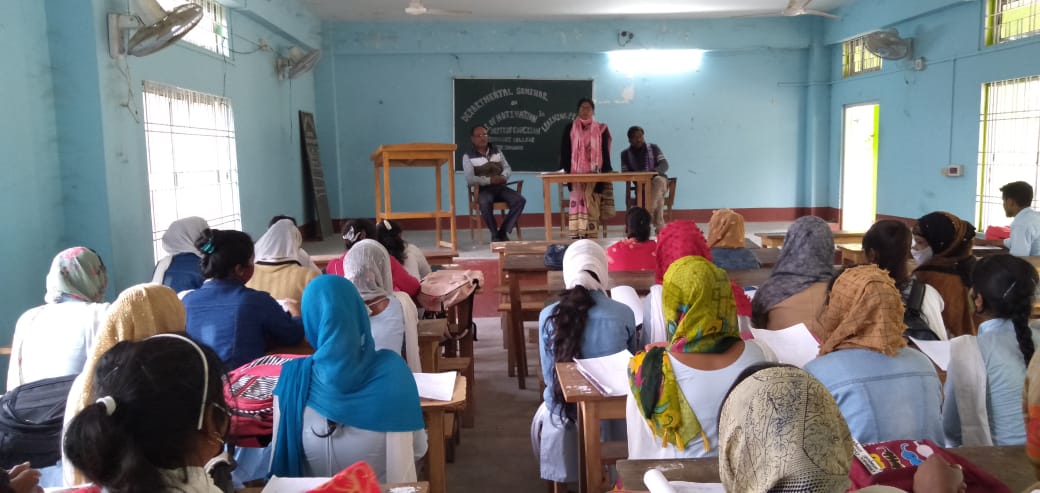 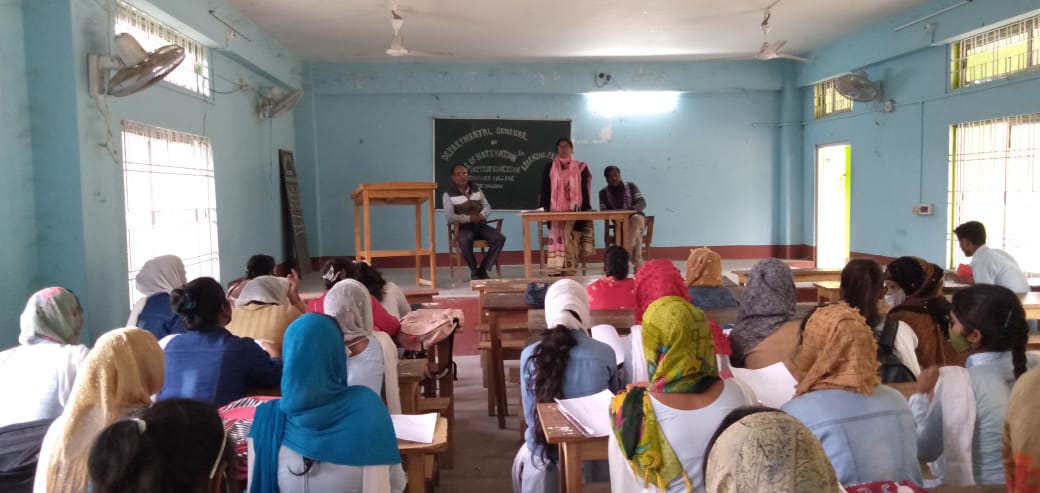 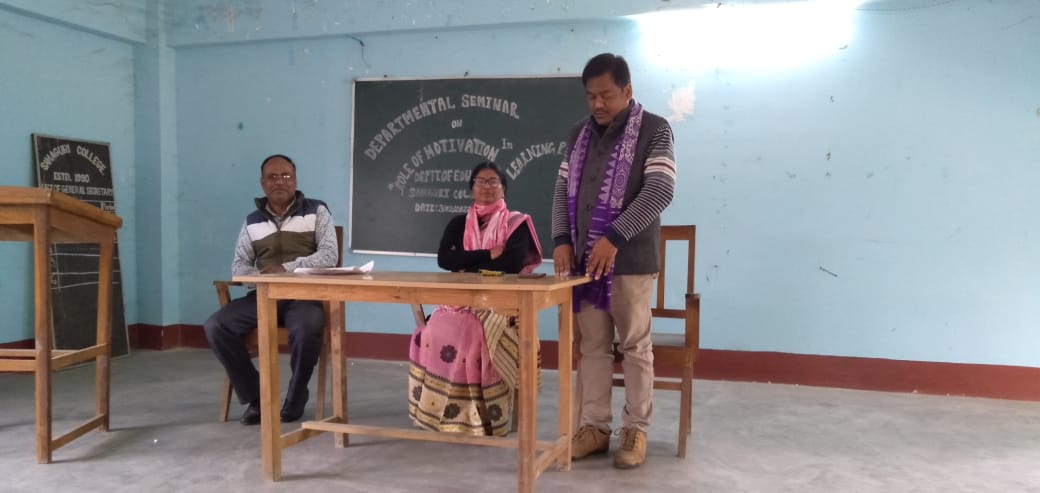 